COLEGIO EMILIA RIQUELME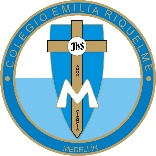 ÁREA DE HUMANIDADES, LENGUA CASTELLANADOCENTE: MARIA ISABEL MAZO ARANGOACTIVIDADES: SEMANA DEL 4 AL 8 DE MAYO DE 2020PARA TENER EN CUENTA…Recuerda que cada día al iniciar la clase, realizaré un saludo por WhatsApp para dar la agenda (que es la misma que está en este taller) y las indicaciones necesarias para continuar la clase.Si por alguna razón no te puedes comunicar en el momento de la clase, puedes preguntar tus dudas a través del WhatsApp o al correo más adelante.Recuerda que el horario de actividades académicas es de 7 a 2:30, de lunes a viernes. Tratemos de solucionar las dudas durante las clases. Después de ese horario deberás esperar hasta el día siguiente para solucionar las inquietudes.Es una nueva semana…. Actitud positiva!!Estas son las agendas de la semana. En lo posible vamos a trabajar directamente en el cuaderno las actividades correspondientesFECHA: MARTES 5 DE MAYO (5ta hora: 12-1 p.m.)La actividad de hoy será orientada por WhatsAppTEMA: las palabras homófonasDESARROLLO:Saludo inicial por WhatsAppEl tema de esta semana son las palabras homófonas. Para ello copia la siguiente teoría en el cuaderno.LAS PALABRAS HOMÓFONASHomo: igualFono: sonidoSon las palabras que su pronunciación es parecida, pero sus significados son diferentes. Por ejemplo: vaca y baca.Actividad en el cuadernoBusca el significado de las palabras entre paréntesis y luego señala con un resaltador la que corresponde según el contexto(Haz, as, has) pronto tu trabajoEspero que ya (Haya, halla, aya) llegadoTendrá que (revelarse, rebelarse) ante la intransigenciaHay muchas (bayas, vallas, vayas) con publicidad política.Caminaban todos los niños por la (Vasta, basta) llanuraYa están encendidas las (Brazas, brasas)Tomaremos chocolate en (Taza, tasa)La (losa, loza) de El Carmen se exportaSiempre confiaré en ella porque es (veraz, verás)Creo que (has, haz, as) perdido el trenMañana se reúne el (concejo, consejo) Superior de la universidadCoronaron la (cima, sima) de la MontañaCualquiera no es capaz de (herrar, errar) un caballoHabrá que (rallar, rayar) todo el quesito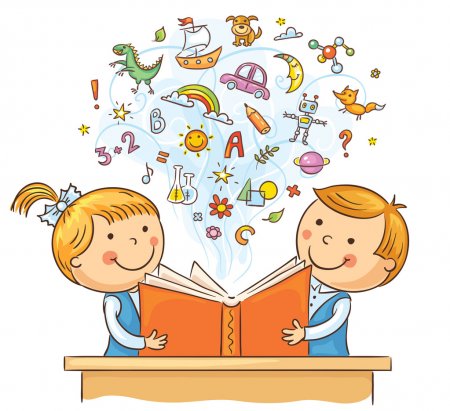 FECHA: MIÉRCOLES 6 DE MAYO (6ta hora: 1-2 p.m.)La actividad de hoy será orientada a través de video conferencia por la plataforma ZoomTEMA:  las palabras homófonasDESARROLLO: Saludo inicial por WhatsAppInvitación para la video conferenciaSocialización de dudas de la clase anteriorSocialización y corrección de la actividad de ayerActividad: 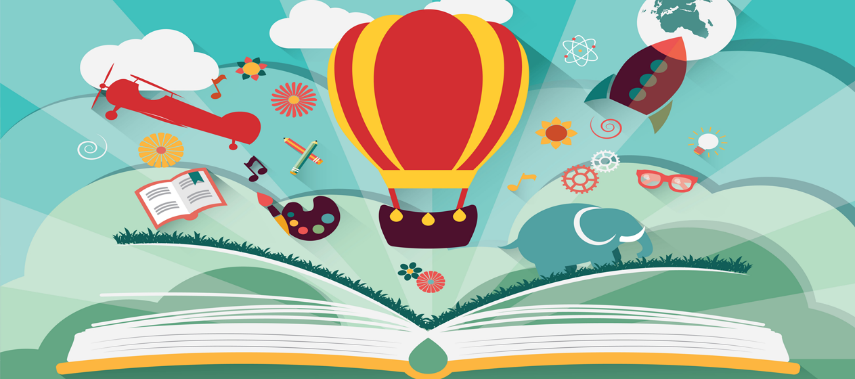 FECHA: JUEVES 7 DE MAYO (2da hora: 8-9 a.m.)La actividad de hoy será orientada a través de video conferencia por la plataforma ZoomTEMA: las palabras homófonasDESARROLLO:Saludo por WhatsAppInvitación a la video conferenciaPrimer realizaremos una actividad online en la cual ustedes deberán escoger cual es la palabra homófona adecuada según el contextoActividad para realizar en el cuadernoBusca el significado de las palabras entre paréntesis y luego señala con un resaltador la que corresponde según el contexto.Existe un árbol que se llama (baya, valla)Cuando el (halla, aya) entendido el problema lo resolveráLa (ribera, rivera) del río Medellín está llena de malezaEl (silva, silba) una canción con mucho ritmoHemos tenido (sumo, zumo ) gusto en saludarloEl gobierno (a, ah, ha) puesto tasa a las importacionesEl muchacho se (abrazó, abrasó) a sus padres al llegar a la casaEl leñador preparó un (as, has) de leñaSi (caba, cava) ese hoyo es asunto suyoNo (eches, heches) la basura al pisoEs importante que (botes, votes) la basuraLa policía no logró (aprehender, aprender) al ladrónEl pastor condujo un (atajo, hatajo) de ovejas por un caminoLa (baca, vaca ) del autobús iba repleta de trastosMaría (gravaba, grababa) su nombre sobre la corteza del árboldeja que el guiso (hierba, hierva) durante 10 minutos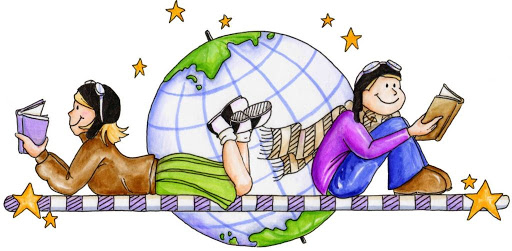 FECHA: VIERNES 8 DE MAYO (4ta hora: 10:30-11:30 a.m.)La actividad de hoy será orientada por ClassroomTEMA: las palabras homófonasDESARROLLO: Saludo inicial por WhatsAppToma la fotografía de la actividad realizada el 5 y 7 de mayo y adjúntala en el Classroom. Esta actividad corresponde a la evaluación de la semana.Recomendación de la semanaPégate una voladita con tu familia en estos días de cuarentena. En Madrid (España) se encuentra el espectacular Museo Nacional del Prado que puedes conocer desde la comodidad de tu silla. https://www.youtube.com/channel/UC3jXKn8og2bSmbqLG3B32ow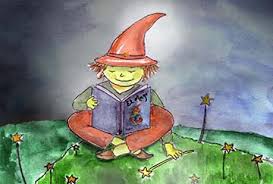 